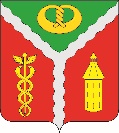 Совет народных депутатовгородского поселения город КалачКалачеевского муниципального районаВоронежской областиРЕШЕНИЕот «28» июня 2021 г.	№ 186О внесении изменений в Правила благоустройства территории городского поселения город Калач Калачеевского муниципального района Воронежской области, утвержденные решением Совета народных депутатов городского поселения город Калач от 30.10.2017 № 293 (в ред. реш. от 25.12.2018 г. № 40)В соответствии с Федеральным законом от 06.10.2003 № 131-ФЗ «Об общих принципах организации местного самоуправления в Российской Федерации», Законом Воронежской области от 05.07.2018 № 108-ОЗ «О порядке определения границ прилегающих территорий в Воронежской области», Уставом городского поселения город Калач, Совет народных депутатов городского поселения город Калач Совет народных депутатов городского поселения город Калач Калачеевского муниципального района Воронежской областиРЕШИЛ:1. Внести в решение Совета народных депутатов городского поселения город Калач № 293 от 30.10.2017 «Об утверждении Правил благоустройства территории городского поселения город Калач Калачеевского муниципального района Воронежской области» (в ред. реш. от 25.12.2018 г. № 40), следующие изменения:1.1. Часть 2 статьи 19 Правил благоустройства территории городского поселения город Калач Калачеевского муниципального района Воронежской области изложить в следующей редакции: «2. Расстояние от контейнерных и (или) специальных площадок до многоквартирных жилых домов, индивидуальных жилых домов, детских игровых и спортивных площадок, зданий и игровых, прогулочных и спортивных площадок организаций воспитания и обучения, отдыха и оздоровления детей и молодежи должно быть не менее 20 метров, но не более 100 метров; до территорий медицинских организаций - не менее 25 метров.Территория площадки должна примыкать к проездам, но не мешать проезду транспорта. При обособленном размещении площадки (вдали от проездов) необходимо предусматривать возможность удобного подъезда транспорта для очистки контейнеров и наличия разворотных площадок (12 м × 12 м).».1.2. Часть 10 статьи 55 Правил благоустройства территории городского поселения город Калач Калачеевского муниципального района Воронежской области изложить в следующей редакции: «10. Расстояние от контейнерных и (или) специальных площадок до многоквартирных жилых домов, индивидуальных жилых домов, детских игровых и спортивных площадок, зданий и игровых, прогулочных и спортивных площадок организаций воспитания и обучения, отдыха и оздоровления детей и молодежи должно быть не менее 20 метров, но не более 100 метров; до территорий медицинских организаций - не менее 25 метров. В случае раздельного накопления отходов расстояние от контейнерных и (или) специальных площадок до многоквартирных жилых домов, индивидуальных жилых домов, детских игровых и спортивных площадок, зданий и игровых, прогулочных и спортивных площадок организаций воспитания и обучения, отдыха и оздоровления детей и молодежи должно быть не менее 8 метров, но не более 100 метров; до территорий медицинских организаций - не менее 10 метров.Контейнерные площадки, независимо от видов мусоросборников (контейнеров и бункеров) должны иметь подъездной путь, твердое (асфальтовое, бетонное) покрытие с уклоном для отведения талых и дождевых сточных вод, а также ограждение, обеспечивающее предупреждение распространения отходов за пределы контейнерной площадки. Специальные площадки должны иметь подъездной путь, твердое (асфальтовое, бетонное) покрытие с уклоном для отведения талых и дождевых сточных вод, а также ограждение с трех сторон высотой не менее 1 метра.Территория площадки должна примыкать к проездам, но не мешать проезду транспорта.В исключительных случаях в районах сложившейся застройки, где отсутствуют возможности соблюдения установленных разрывов, эти расстояния определяются комиссионно с участием представителей органов местного самоуправления, управляющей организации (управляющей компании, ТСЖ, ЖСК и т.п.) и территориального управления Роспотребнадзора в установленном порядке.При обособленном размещении площадки (вдали от проездов) предусматривается возможность удобного подъезда транспорта для очистки контейнеров и наличие разворотных площадок (12 x 12 м). Проектирование размещения площадок осуществляется вне зоны видимости с транзитных транспортных и пешеходных коммуникаций в стороне от уличных фасадов зданий. Территорию площадки следует располагать в зоне затенения (прилегающей застройкой, навесами или посадками зеленых насаждений).».2. Опубликовать настоящее решение в Вестнике муниципальных правовых актов городского поселения город Калач Калачеевского муниципального района Воронежской области.3. Настоящее решение вступает в силу после его официального опубликования. 4. Контроль за исполнением настоящего решения оставляю за собой.Главагородского поселения город КалачА.А. Трощенко